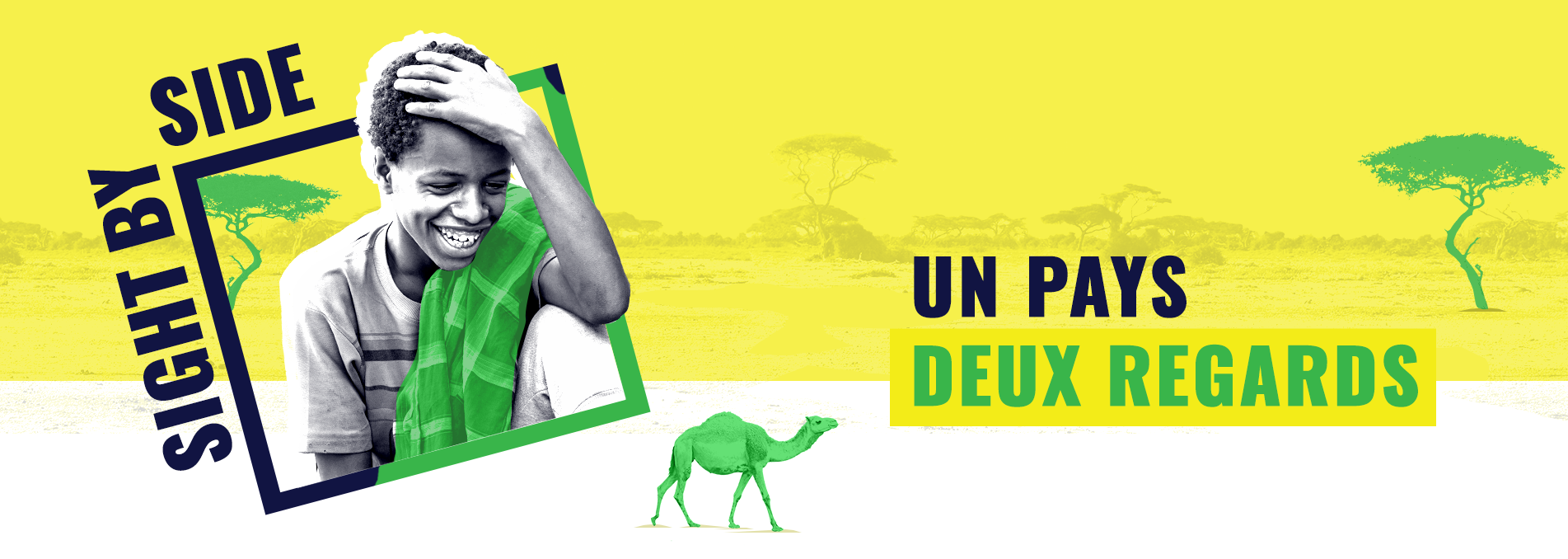 FORMULAIRE DE CANDIDATURE SIGHT-BY-SIDEPrénom et NOM: ________________________________________________________________________________________Email: ________________________________________________________________________________________Telephone (GSM): ________________________________________________________________________________________Addresse actuelle: ________________________________________________________________________________Nationalité: ____________________________1. Partagez votre vision des choses avec nous : quelle histoire raconterez-vous et comment y intégrerez-vous le travail de l'Union européenne ? (max 400 mots)2. Lien vers votre travail précédent3. Dites-nous pourquoi vous êtes la bonne personne pour ce projet (max 200 mots) 4.  Link to your Instagram account/s4. Lien vers votre compte Instagram, facebook, ou site web ou autreJe suis disponible pour me rendre à Bruxelles entre juin et juillet 2021: ____YES____NOJ'ai lu et compris les règles de concours:  ____YES____NODate : 						Signature : 